Информационно-аналитический комментарий об инфляции в Приморском крае в марте 2024 годаГодовая инфляция в Приморском крае в марте 2024 года ускорилась и составила 9,76% после 9,47% в феврале. Это выше, чем в Дальневосточном федеральном округе (8,61%) и в целом по России (7,72%). Затраты компаний на закупку сырья и оплату труда росли. Высокий спрос позволял производителям и поставщикам активнее переносить увеличившиеся издержки в цены.Основные показатели инфляции в Приморском краев % к соответствующему месяцу предыдущего годаИсточник: Росстат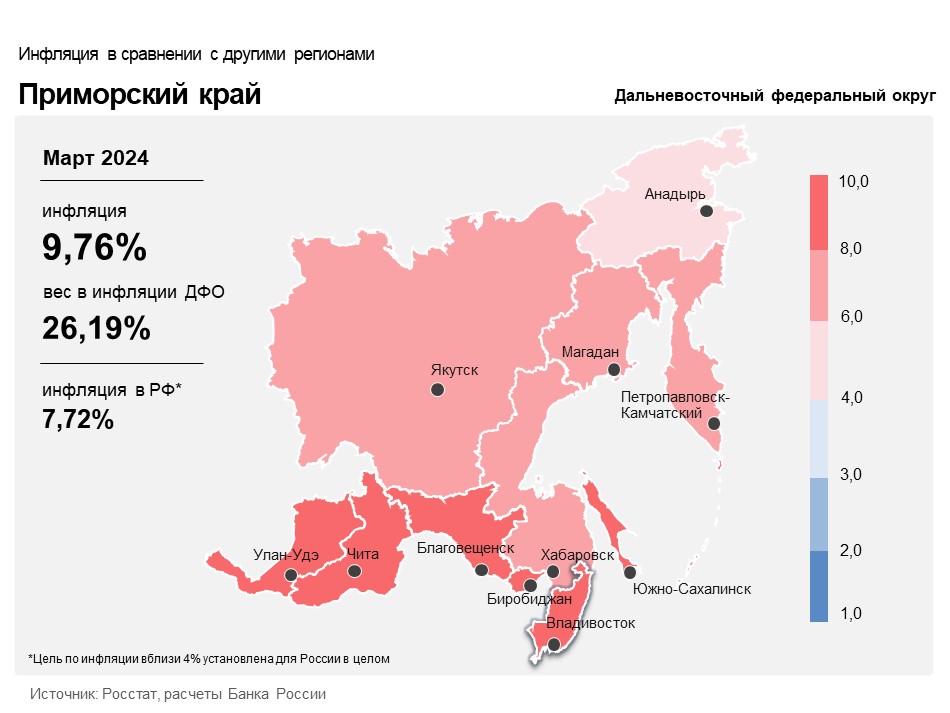 Продовольственные товарыВ марте цены на продовольствие за год выросли на 10,41%, что больше, чем в феврале (9,98%). Годовой рост цен на свинину и куриное мясо в крае ускорился. Спрос на эти товары оставался высоким, а увеличить объемы производства компаниям не позволяли последствия вспышек заболеваний животных и птиц в отдельных регионах Дальнего Востока.В свою очередь, затраты производителей мясных продуктов выросли из-за увеличения оптовых цен на сырое мясо, удорожания упаковки и логистики. В результате годовой рост цен на мясной фарш и некоторые виды колбас ускорился.Затраты производителей кондитерских изделий увеличились из-за роста закупочных цен на сырье. Какао-масло подорожало из-за роста мировых цен на какао-бобы в связи с неурожаем в странах-поставщиках. В итоге рост цен на кондитерские изделия ускорился в годовом выражении.Непродовольственные товарыВ марте цены на непродовольственные товары за год выросли на 10,65%, что больше, чем в феврале (10,26%).Покупатели ожидали дальнейшего удорожания подержанных иномарок на фоне новостей об изменении правил ввоза автомобилей из некоторых стран с апреля 2024 года. В результате увеличился спрос, и годовой рост цен на легковые автомобили с пробегом ускорился. Рост цен на медицинские товары ускорился в годовом выражении из-за увеличения затрат производителей, в том числе на оплату труда.УслугиГодовой темп прироста цен в сфере услуг в марте по сравнению с февралем не изменился и составил 7,78%.Рост спроса в целом по стране на перелеты по внутренним популярным туристическим направлениям позволял авиакомпаниям активнее переносить в цены увеличивающиеся затраты, в том числе на авиатопливо. В результате годовой рост цен на авиабилеты ускорился. При этом рост цен на зарубежные туристические поездки замедлился в годовом выражении благодаря увеличению числа авиарейсов в страны Юго-Восточной Азии.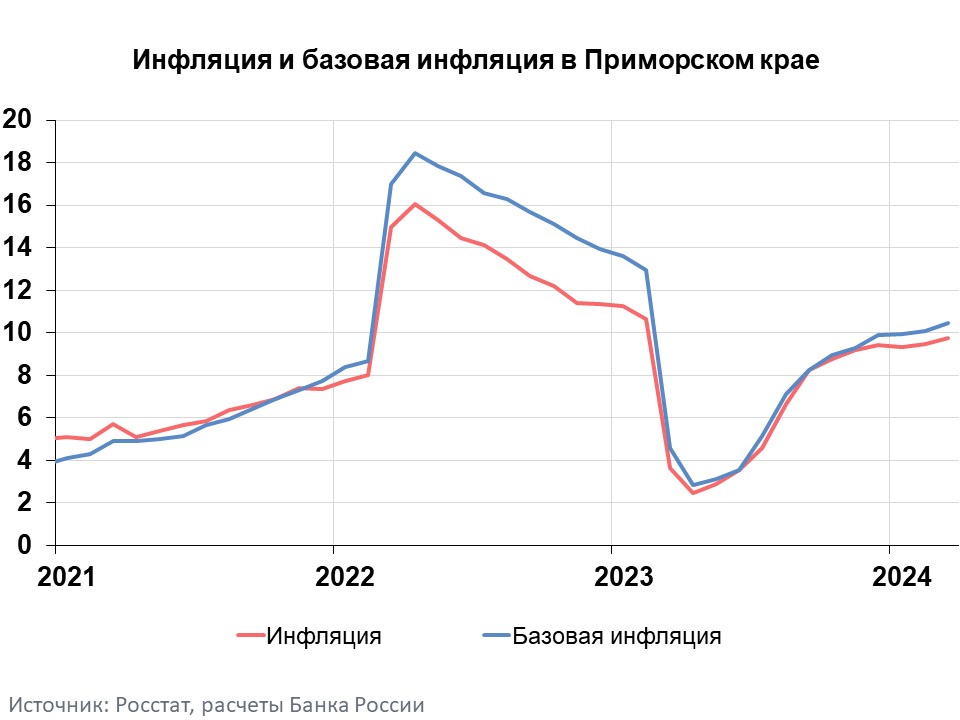 Инфляция в Дальневосточном федеральном округе и РоссииГодовая инфляция в Дальневосточном федеральном округе в марте 2024 года почти не изменилась и составила 8,61% после 8,56% в феврале. Это выше, чем в целом по России (7,72%). Высокий спрос позволял компаниям активнее переносить возросшие издержки в цены товаров. В то же время инфляцию сдерживало расширение предложения услуг зарубежного туризма. Годовая инфляция в России в марте практически не изменилась и составила 7,72% (в феврале — 7,69%). Текущие темпы роста цен в марте были ниже, чем в феврале. Медленнее в целом по стране дорожали услуги пассажирского транспорта и зарубежного туризма, а цены на овощи и фрукты снижались быстрее. Мартовские темпы роста цен были заметно ниже пиковых значений осени 2023 года, однако они все еще выше целевого уровня. Основной проинфляционный фактор — высокий внутренний спрос, который продолжает опережать возможности расширения предложения товаров и услуг. Для устойчивого снижения инфляции Банк России будет поддерживать жесткие денежно-кредитные условия в течение продолжительного времени.Ноябрь2023Декабрь2023Январь2024Февраль2024Март2024Инфляция9,219,439,319,479,76Базовая инфляция9,309,909,9310,0910,48Прирост цен наПродовольственные товары7,878,759,119,9810,41из них: - плодоовощная продукция14,7614,6315,4115,5514,89Непродовольственные товары10,3010,3310,5610,2610,65Услуги9,619,097,897,787,78из них: - ЖКХ8,023,603,923,974,02 - пассажирский транспорт16,1225,4820,5116,3916,89